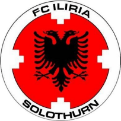 Vertrag mit nebenberuflichem TrainerZwischen dem Sportverein FC ILIRIA Solothurn (Im Folgenden “Auftraggeber” genannt) Anschrift: Postfach 505, 4502 SolothurnVertreten durch den vertretungsberechtigten Vorstand, Hasan Kuci, PräsidentundHerr         (Im Folgenden “Auftragnehmer” genannt)Anschrift: ...................................................................................................................................Wird folgenderVertragabgeschlossen:§ 1 VertragspartnerHerr ………………………………….. Beginnen ab 01.07.20… eine freiberufliche Tätigkeit als nebenberufliche/r, selbständige/r Übungsleiter/in für den Auftraggeber mit folgender Aufgabenstellung:		Trainer und Co/Trainer.Herr …………………………………… versichert, zur Ausübung der Tätigkeit im Besitz einer gültigen Lizenz des Schweizerischen Fussball Verband zu sein und werde Sorge tragen, dass für die Dauer dieses Vertrages die Lizenz/ Qualifikation gültig bleibt.§ 2 Rechtsstellung des Vertragspartners1. Herr …………………………………….. hat die übertragene Tätigkeit für den Auftraggeber selbständig und eigenverantwortlich auszuüben.Herr ………………………………………. führt die im Rahmen dieses Vertrages erteilten Aufträge mit der Sorgfalt eines ordentlichen Übungsleiters in eigener unternehmerischer Verantwortung aus. Dabei haben sie zugleich auch Interessen des Auftraggebers zu berücksichtigen. Der Auftragnehmer unterliegt keinem Weisungs- und Direktionsrecht und ist in Bezug auf die Arbeitsausübung frei und nicht in die Arbeitsorganisation des Auftraggebers eingebunden. Es sind jedoch fachliche Vorgaben des Auftraggebers soweit zu beachten, als dies die ordnungsgemässe Vertragsdurchführung erfordert.2. Der Auftragnehmer ist nicht verpflichtet, jeden Auftrag höchstpersönlich auszuführen. Er kann sich hierzu – soweit der jeweilige Auftrag dies gestattet – auch der Hilfe von Erfüllungs- und Verrichtungs-gehilfen bedienen, soweit deren fachliche Qualifikation zur Erfüllung des Vertrages sicherstellt und diesen gleichlautende Verpflichtungen aufgrund dieses Vertrages auferlegt. Der Auftragnehmer hat im Einzelfall das Recht, Aufträge des Auftraggebers ohne Angabe von Gründen abzulehnen.3. Der Auftragnehmer hat das Recht, auch für andere Auftraggeber tätig zu werden. Er unterliegt keinerlei Ausschließlichkeitsbindungen und/ oder einem Wettbewerbsverbot. Der Auftragnehmer verpflichtet sich allerdings, über alle ihm bekannt gewordenen und bekannt werdenden Geschäfts- und Betriebsgeheimnisse des Auftraggebers Stillschweigen zu bewahren. Hierzu gehören auch schutzwürdige persönliche Verhältnisse von Mitarbeitern und Strukturen des Auftraggebers. Diese Verpflichtung besteht auch nach Beendigung des Vertragsverhältnisses uneingeschränkt fort.4. Der Auftragnehmer ist verpflichtet, eigenständig für die Anführung der ihn betreffenden Einkommenssteuer sowie ggf. Umsatzsteuer Sorge zu tragen. Der Auftragnehmer wird darauf hingewiesen, dass er im Rahmen von § 2 Nr. 1 SGB VI als selbständig Tätiger rentenversicherungspflichtig ist, wenn er im Zusammenhang mit seiner selbständigen Tätigkeit keinen versicherungspflichtigen Arbeitnehmer beschäftigt.5. Der Auftragnehmer hat bei dieser selbständigen Tätigkeit über allgemeine sportliche Grundsätze hinaus auch die Vereinsgrundsätze, Richtlinien und sonstige Verbandsvorgaben zur Sportausübung zu beachten.                                                                   § 3 Zeitlicher RahmenUnter Berücksichtigung der Organisationsstruktur des Auftraggebers wird folgender Rahmen für die Übungszeiten vereinbart:Mittwoch 19.30 – 21.00, Freitag 19.30 – 21.00. Beide Vertragsparteien gehen für die Tätigkeit von insgesamt 4 - 6 Übungsstunden pro Woche aus, wobei die Übungsstunde mindestens 45 Minuten beträgt.Einvernehmen besteht darüber, dass bei Bedarf eine Erweiterung des vorgesehenen Stundenkontingents möglich und zu vereinbaren ist.§ 4 HonorarsätzeFür die Tätigkeit wird ein Honorar von ............................... Franken pro Jahr vereinbart. Über die erbrachte Tätigkeit ist dem Auftraggeber eine monatliche Abrechnung vorzulegen.Soweit im Rahmen der Tätigkeit Fahrten/ Reisen ausgeführt werden müssen, werden die Aufwendungen auf der Grundlage geltender steuerlicher Reisekostengrundsätze von Seiten des Auftraggebers ersetzt, soweit der Vertragspartner hierfür zuvor die Zustimmung des Auftraggebers eingeholt hat.Sämtliche weitergehende Aufwendungen des Auftragnehmers sind durch die Honorarregelung umfassend abgegolten.§ 5 PflichtenDer Auftragnehmer verpflichtet sich, dass ausschließlich berechtigte und nach dem Leistungsstand geeignete Vereinsmitglieder/ Personen an den Übungsstunden teilnehmen.Der Vorstand oder ein legitimierter Beauftragter wird über den Inhalt und Leistungsstand regelmäßig oder bei Bedarf informiert.Der Auftragnehmer wird sich vor Beginn seiner jeweiligen Übungsstunde vom ordnungsgemäßen Zustand der Gerätschaften/ Anlagen und der Übungsstätte überzeugen. Soweit sich während der Tätigkeit für den Verein Unfälle ereignen, ist hierüber unverzüglich der Vorstand zu informieren.§ 6 ZeitraumDieser Vertrag wird auf unbestimmte Zeit geschlossen. Jede der Vertragsparteien ist berechtigt, unter Einhaltung einer Frist von eine Monat zum Schluss einer Saison den Vertrag schriftlich zu kündigen.Das Recht der fristlosen Kündigung bei Vorliegen eines wichtigen Grunds bleibt hiervon unberührt.§ 7 VertragsänderungenMündliche Abreden wurden nicht getroffen. Ergänzungen und Änderungen dieses Vertrages bedürfen grundsätzlich der Schriftform. Sollen einzelne Bestimmungen dieses Vertrages teilweise unwirksam sein oder werden, wird hierdurch die Rechtswirksamkeit des gesamten Vertrages im Übrigen nicht berührt. Die Vertragsparteien sind an dieser Stelle verpflichtet, anstatt der unwirksamen Regelung eine Regelung zu vereinbaren, die dem wirtschaftlichen Zweck der unwirksamen Regelung in zulässiger Weise am nächsten kommt.§ 8 GerichtsstandGerichtsstand für die Vertragsparteien ist das für den Sitz des Vereins zuständige örtliche Gericht.Beide Vertragsparteien erklären, eine schriftliche, gegengezeichnete Ausfertigung dieses Vertrages erhalten zu haben.Ort/ Datum:  Solothurn,..........................                              Ort/ Datum: Solothurn,................Für den Auftraggeber					AuftragnehmerHasan Kuci, Präsident					…………..-Der Vereinsvorstand-					Name, Vorname; Unterschrift